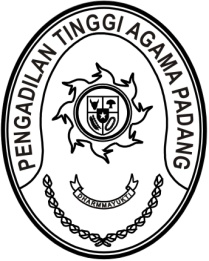 Nomor     	:	W3-A/          /PP.00.4/2/2023	                   3 Februari 2023Lampiran	:	2 (dua) lampiranPerihal	:	Permohonan Daftar Inventarisasi Masalah		Bahan Rapat Koordinasi Tahun 2023		Yth.Direktur Jenderal Badan Peradilan AgamaMahkamah Agung RIAssalamu’alaikum, Wr. Wb.Menindaklanjuti surat Direktur Jenderal Badan Peradilan Agama Nomor 408/DjA/PP.00.4/1/2023 tanggal 31 Januari 2023 perihal sebagaimana pada pokok surat, bersama ini kami sampaikan Daftar Inventarisir Masalah Pengadilan Sewilayah Pengadilan Tinggi Agama Padang sebagaimana terlampir.Demikian disampaikan, dan terima kasih.WassalamKetua,Dr. Drs. H. Pelmizar, M.H.I.NIP. 195611121981031009